О публичных слушаниях по проекту постановления администрации сельского поселения Ковардинский сельсовет муниципального района Гафурийский район Республики Башкортостан «Об утверждении проекта межевания территории для объекта «Строительство дороги с.Коварды- д.Таишево»В соответствии со статьей 28 Федерального закона №131-ФЗ «Об общих принципах организации местного самоуправления в Российской Федерации», ст.11 Устава сельского поселения Ковардинский сельсовет муниципального района Гафурийский район Республики Башкортостан, положения «О порядке организации и проведения  публичных слушаний в с. Коварды» Совет сельского поселения Ковардинский сельсовет муниципального района Гафурийский район Республики Башкортостан  решил:	1. Провести публичные слушания по проекту постановления администрации сельского поселения Ковардинский сельсовет муниципального района Гафурийский район Республики Башкортостан «Об утверждении проекта межевания территории для объекта «Строительство дороги с.Коварды- д.Таишево» (далее – проект постановления), «15» сентября 2020 г. в 15.00 часов в сельском доме культуры с.Коварды, по адресу: Республика Башкортостан, Гафурийский район, с. Коварды, ул. Заки Валиди, д. 32.2. Организацию и проведение публичных слушаний по проекту постановления возложить на комиссию по подготовке и проведению публичных слушаний.3. Утвердить комиссию по подготовке и проведению публичных слушаний в следующем составе: - Абдрахманов Р.Г. – глава сельского поселения Ковардинский сельсовет- председатель комиссии;-  Альмухаметов А.Ш. - депутат избирательного округа №1; - Исмагилов А.Ш.- депутат избирательного округа №2;- Зулькарнаева Ф.Р.- директор МОБУ СОШ (ООШ) с. Коварды;- Латыпов Ф.Ф.  староста с. Коварды 4.  Установить, что письменные предложения жителей сельского поселения Ковардинский сельсовет муниципального района Гафурийский район  Республики Башкортостан по проекту постановления, указанного в пункте 1 настоящего решения, направляются в администрацию сельского поселения Ковардинский сельсовет муниципального района Гафурийский район  Республики Башкортостан (по адресу: Республика Башкортостан, Гафурийский район, с. Коварды, ул. Заки Валиди, д.34)  в 10-дневный срок со дня опубликования настоящего решения.5. Обнародовать настоящее решение на информационном стенде и на официальном сайте в сети Интернет администрации сельского поселения.  6.Контроль за исполнением настоящего решения оставляю за собой.Глава сельского поселения                                              Абдрахманов Р.Г.с. Коварды,от 04.09.2020 г.	 № 45-111ҠҺҠҺСОВЕТЫ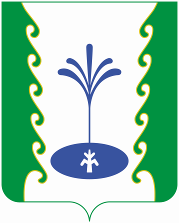 әәАРАРРЕШЕНИЕ